EESTI VÕRKPALLI LIIT 					Tel (0) 6031 550TONDI 84, 11316 TALLINN 					Fax (0) 6031 551E-mail evf@evf.eewww.evf.eeNB! 	Alus: EVF Tegevusjuhendi punktid  4.3.2.1. 	Farmklubi registreerimise eelduseks on EVF tegevusjuhendi punktis 4.3.2.1.7. ettenähtud tasu 130.- EUR-i laekumine EVF arveldusarvele nr. 221002100266 Swedbangas. Klubisisene farmklubi lepingu registreerimine on tasuta.Meie, antud lepingus nimetatud klubid _________________________________ (klubi A),ja _______________________________________________________________ (klubi B) oleme sõlminud hooajal 202___/202___ EVF Tegevusjuhendi p. 4.3.2.1. alusel farmklubi lepingu.Klubi A meeste/naiste ________ liigas mängiv võistkond toimib põhivõistkonnana.Klubi B meeste/naiste ________ liigas mängiv võistkond toimib farmvõistkonnana.Farmklubi lepingu majanduslikes ja muudes tingimustes oleme kokku leppinud eraldi. Kui klubidevahelises lepingus ilmneb arusaamatusi, siis allpool nimetatud mängijate mänguluba kehtib EVF Tegevusjuhendi alusel ainult selles võistkonnas, kus mängijal oleks esinemisõigus antud hooajal ilma farmklubi lepinguta.Oleme tutvunud EVF farmklubi kohta sätestatuga ja kohustume seda täitma (vt. EVF Tegevusjuhendi p. 4.3.2.1.)____________________________________________________Koht ja aeg:_______________________________________________________________		(Klubi A)							(Klubi B)Farmimängijate (kuni 10 tk) allkirjad (sulgudes nimi ja sünniaeg) 			Klubi A						Klubi BRegistreeritud EVF-i poolt		“......” ................. 202.....	 .................................. allkiri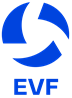 FARMKLUBI LEPINGUREGISTREERIMINEEVF vormTK - 07(                                             ) allkiri(                                             ) allkiriallkiriallkiri1.(                                   &                       )1.(                                   &                       )allkiriallkiri2.(                                   &                       )2.(                                   &                       )allkiriallkiri3.(                                   &                       )3.(                                   &                       )allkiriallkiri4.(                                   &                       )4.(                                      &                         )allkiriallkiri5.(                                   &                       )5.(                                   &                       )